web: www.sups.cz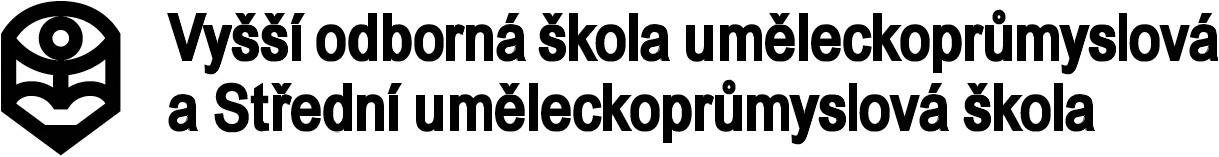 e-mail: info@sups.czŽižkovo náměstí 1300/1, 130 00 Praha 3	 tel.: 222 728 255, 222 728 282V Praze, dne 6. září 2021	Objednávka	č. 240/2021Objednáváme u VásRealizaci publikaci k výročí školy podle dodané specifikacenáklad		2 000 kusůformát		185 x 240 mm, 160 stranvazba		lepená V2gramáž		120 BObarevnost		5/5termín dodání	do 15. října 2021převzetí		podle dohodyFinanční limit:	do 150 000 Kč bez DPHKontaktní osoba:	Ivan Král, ak. mal.			Tel.: 602 270 893Potvrďte nám, prosím, akceptaci objednávky e-mailem na adresu pavel.kovarik@sups.cz pro uveřejnění v registru smluv podle zákona podle č. 340/2015 Sb.V textu mailu uveďte, prosím, číslo naší objednávky, datum Vaší akceptace, Vaši cenu s DPH a bez DPH, IČO, přesný název a adresu dodavatele.Děkujeme a zůstáváme s pozdravem.Za vedení školy	Mgr. Pavel Kovářík	ředitel školy